LES PASSEJAÏRES DE VARILHES                    				  	 FICHE ITINÉRAIREFOIX n° 43"Cette fiche participe à la constitution d'une mémoire des itinéraires proposés par les animateurs du club. Eux seuls y ont accès. Ils s'engagent à ne pas la diffuser en dehors du club."Date de la dernière mise à jour : 21 juin 2021La carte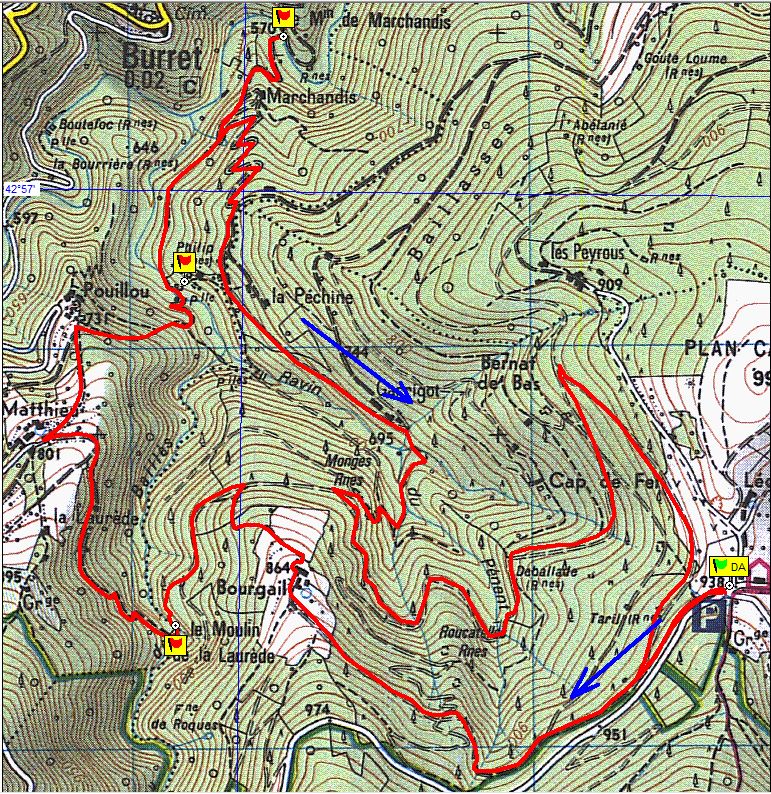 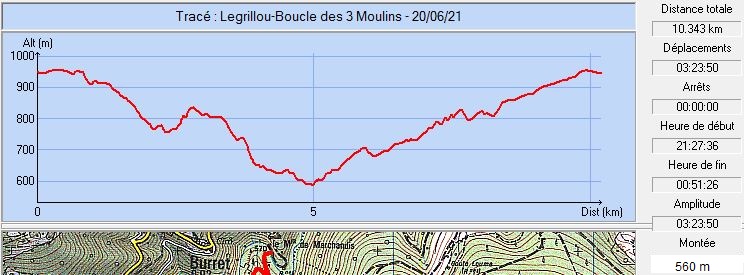 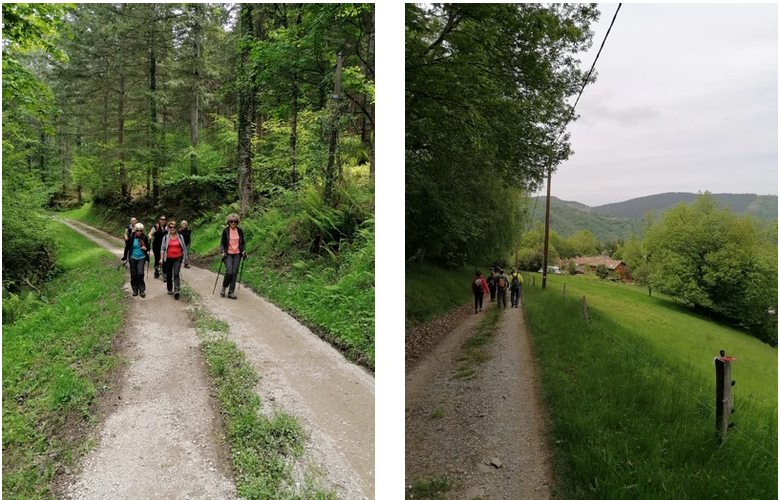 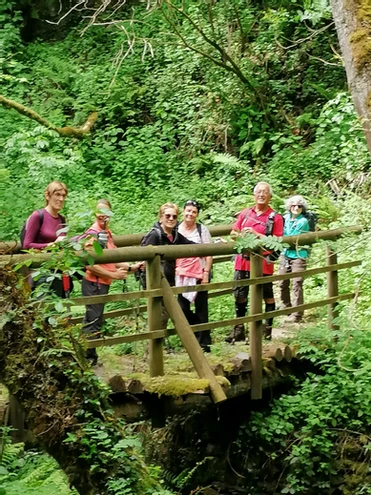 Mai 2021 : Les trois groupes (Dispositif Coronavirus)Commune de départ et dénomination de l’itinéraire : Brassac – parking du col de Légrillou - La boucle des trois moulins depuis LégrillouDate, animateur(trice), nombre de participants (éventuel) :26.05.2021 – J. Decker – 19 participants (Reportage photos)L’itinéraire est décrit sur les supports suivants : Parcours "inventé" par Jacky DeckerClassification, temps de parcours, dénivelé positif, distance, durée :Marcheur (3.2.2) – 3h00 - 450 m – 10,6 km – ½ journée         Indice d’effort : 58  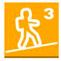 Balisage : Jaune jusqu’à l’approche du kilomètre 6 (peu avant Philip). Plus de balisage ensuite.Particularité(s) : Il existe une autre boucle des trois mêmes moulins partant de Burret (Naudou) décrite sur la fiche Foix n° 52Site ou point remarquable :Le hameau Bourgail, Le moulin de la Laurède, Le hameau de Mathieu, le hameau de Pouillou, Les ruines du moulin de Philip, Les ruines du moulin de Marchandis, Trace GPS : Oui Distance entre la gare de Varilhes et le lieu de départ : 23 kmObservation(s) : Au cours du parcours, les noms de fleurs et de feuillus apparaissent sur des panneaux.